Tactical Patrol Officer Response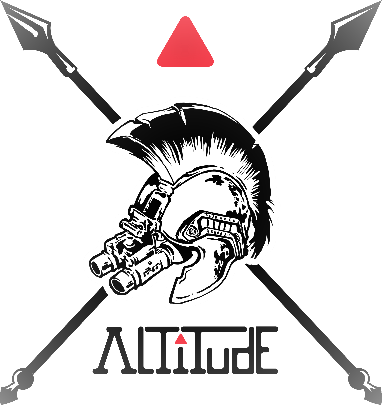 Course Description:Officers are periodically confronted with having to establish impromptu, exigent-circumstance entries to rescue and save persons in need or handle potentially lethal confrontations with armed hostiles. This 3-day course is designed to provide the knowledge and skills necessary to accomplish these tasks safely, focusing on:Exigent-circumstance entries into residencesTactical incident commandAmbush mitigation, and Threat orientation.Students will engage in case law review, reality-based training scenarios, and facilitated discussion sessions based upon experiences from investigating, managing, and leading high-risk and exigent circumstance incidents. Included in the classroom discussions will be the topic of exposure to media, community, agency, and family scrutiny after an Officer Involved Shooting. This course will provide stress-inoculated experiences utilizing non-lethal training ammunition platforms to establish optimal tactical responses in potentially life-threatening situations. 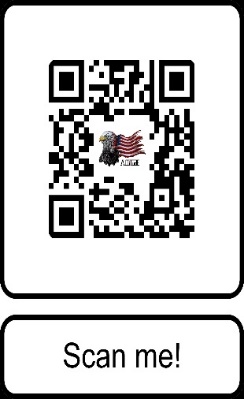 Course Duration and Fee:3-Days: 8 am to 5 pm24-hours of instruction$405.00 per studentREGISTER ON-LINE At: Altitudetactical.com orScan QR code.Questions:Please Contact Jack Rosenthal at 509.844.6065 or Jrosenthal@altitudetactical.comFor our additional courses and services provided, please visit Altitudetactical.comAltitude Risk Mitigation, LLCDo the right thing. At the right time. For the right reason!